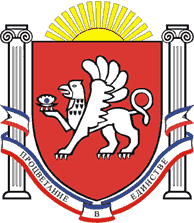 РЕСПУБЛИКА КРЫМРАЗДОЛЬНЕНСКИЙ РАЙОНАДМИНИСТРАЦИЯ КОВЫЛЬНОВСКОГО СЕЛЬСКОГО ПОСЕЛЕНИЯПОСТАНОВЛЕНИЕ12 сентября 2022г.			с. Ковыльное					№ 168О внесении изменений в постановление Администрации Ковыльновского сельского поселения от 12.01.2022г. № 1 «Об утверждении административного регламента предоставления муниципальной услуги «Признание помещения жилым помещением, жилого помещения пригодным (непригодным) для проживания, многоквартирного дома аварийным и подлежащим сносу или реконструкции, садового дома жилым домом и жилого дома садовым домом» (в редакции постановлений от 04.05.2022 № 84, от 08.07.2022 № 127)В соответствии с Федеральным законом от 06.10.2003 № 131-ФЗ «Об общих принципах организации местного самоуправления в Российской Федерации», Федеральным законом от 27.07.2010 № 210-ФЗ «Об организации предоставления государственных и муниципальных услуг», постановлением Правительства Российской Федерации от 28.01.2006 № 47 «Об утверждении Положения о признании помещения жилым помещением, жилого помещения непригодным для проживания и многоквартирного дома аварийным и подлежащим сносу или реконструкции», постановлением Правительства Российской Федерации от 06.04.2022 № 608 «О внесении изменений в Положение о признании помещения жилым помещением, жилого помещения непригодным для проживания, многоквартирного дома аварийным и подлежащим сносу или реконструкции, садового дома жилым домом и жилого дома садовым домом», Законом Республики Крым от 21.08.2014 № 54-ЗРК «Об основах местного самоуправления в Республике Крым», Уставом муниципального образования Ковыльновское сельское поселение Раздольненского района Республики Крым, принимая во внимание заключение прокуратуры Раздольненского района от 08.08.2022 № Исорг-20350020-1822-22/5595-20350020ПОСТАНОВЛЯЮ:1. Внести в постановление Администрации Ковыльновского сельского поселения от 12.01.2022г. № 1 «Об утверждении административного регламента предоставления муниципальной услуги «Признание помещения жилым помещением, жилого помещения пригодным (непригодным) для проживания, многоквартирного дома аварийным и подлежащим сносу или реконструкции, садового дома жилым домом и жилого дома садовым» (в редакции постановлений от 04.05.2022 № 84, от 08.07.2022 № 127) следующие изменения:в приложении к постановлению: 	1) подпункт 6.1.1 подраздела 6 раздела II дополнить абзацем следующего содержания:«- об отсутствии оснований для признания жилого помещения непригодным для проживания.»;	2) пункт 26.2 подраздела 26 раздела III дополнить подпунктом «9» следующего содержания:«9) об отсутствии оснований для признания жилого помещения непригодным для проживания.».2.Обнародовать настоящее постановление путем размещения на информационных стендах Ковыльновского сельского поселения Раздольненского района Республики Крым и на официальном сайте Администрации Ковыльновского сельского поселения в сети Интернет (http:/kovilnovskoe-sp.ru/).3.Настоящее постановление вступает в силу с момента официального обнародования.4. Контроль за исполнением постановления оставляю за собой.Председатель Ковыльновского сельского совета - глава АдминистрацииКовыльновского сельского поселения	Ю.Н.	Михайленко